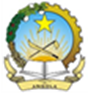 Mission Permanente de la République d’AngolaGenève38th UPR – NAMIBIA Statement of Angola 3 May 20219h-12h301mn – 28/113Madame President, Angola warmly welcomes the distinguished delegation of Namibia to the 3rd cycle of the UPR, and congratulates them for presenting a comprehensive national report. Notwithstanding the challenges highlighted in the report, Angola commends the Government of Namibia for the positive measures taken that impacted human rights over the last UPR. Angola also encourages Namibia to continue in this path.Angola, particularly, commends Namibia’s strong commitment in favour of the protection of people living with HIV, especially women and girls, as well as its leadership in this area in our sub-region. In a spirit of a constructive engagement, Angola recommends the following: Strengthen education and training on HIV Programs in order to reduce discrimination against affected people; Continue to put in place awareness raising programs on climate change and disaster risk reduction.  Angola wishes Namibia a successful review. I thank you, Madame President.	